xxxOd:	xxxOdesláno:	středa 30. března 2022 13:52Komu:	xxxPředmět:	RE: Objednávka č. 3610003790Přílohy:	3610003790_sng.pdfDobrý den,V příloze posílám podepsanou smlouvu. Omlouvám se za opoždění.S pozdravemxx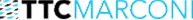 TTC MARCONI s. r. o.Třebohostická 987/5, 100 00 Praha 10xxxxxx www.ttc-marconi.czFrom: xxxSent: Thursday, March 24, 2022 12:23 PM To: xxxSubject: FW: Objednávka č. 3610003790Dobrý den,stále od Vás nemáme potvrzenou výše uvedenou objednávku odeslanou dne 7.3.2022.Z důvodu povinnosti uveřejňovat veškeré smlouvy v hodnotě nad 50 tis. Kč bez DPH v Registru smluv vyplývající ze zákona č. 340/2015 Sb., Vás žádáme o zaslání potvrzené objednávky, aby bylo prokazatelné uzavření smluvního vztahu.Děkuji a přeji hezký denxxx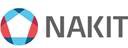 Národní agentura pro komunikační a informační technologie, s. p.Kodaňská 1441/46, 101 00 Praha 10 – Vršovice, Česká republikawww.nakit.czFrom: xxxSent: Monday, March 7, 2022 2:21 PMTo: xxxCc: xxxSubject: Objednávka č. 3610003790 Dobrý den,přílohou Vám zasíláme výše uvedenou objednávku.Vzhledem k povinnosti uveřejňovat veškeré smlouvy v hodnotě nad 50 tis. Kč bez DPH v Registru smluv vyplývající ze zákona č. 340/2015 Sb., Vás žádámeo potvrzení objednávky, a to nejlépe zasláním skenu objednávky podepsané za Vaši stranu osobou k tomu oprávněnou tak, aby bylo prokazatelnéuzavření smluvního vztahu. Uveřejnění v souladu se zákonem zajistí objednatel - Národní agentura pro komunikační a informační technologie, s.p.S pozdravem a přáním příjemného dnexxx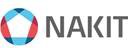 Národní agentura pro komunikační a informační technologie, s. p.Kodaňská 1441/46, 101 00 Praha 10 – Vršovice, Česká republikawww.nakit.cz